Звіт за 2019-2020 н.р.СіченьГруденьЛистопадЖовтеньВересень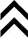 Залишок на початок місяця0 грн.Залучено протягом місяця830 грн.Витрачено830 грн.Залишок на кінець місяця0 грн.№ПридбаноОдиниці виміруКількістьСумаОплата послуг пожежної охоронимісяців180 грн.Ковдра дитячашт1110 грн.Подушка дитячашт160 грн.Передплата на журнал "Дошкільне виховання"місяців9430 грн.Заправка картриджашт1150грн.Всього830 грн.Залишок на початок місяця0 грн.Залучено протягом місяця1780 грн.Витрачено1780 грн.Залишок на кінець місяця0 грн.№ПридбаноОдиниці виміруКількістьСумаОплата послуг пожежної сигналізаціїмісяців180 грн.Шафа для взуття(група№2)шт11000грн.Передплата на журнал "Пожежна та техногена безпека" на 2020 рікмісяців12700 грн.Всього1780 грн.Залишок на початок місяця0 грн.Залучено протягом місяця730 грн.Витрачено730 грн.Залишок на кінець місяця0 грн.№ПридбаноОдиниці виміруКількістьСумаОплата послуг пожежної сигналізаціїмісяців180 грн.Дзвінок на дверішт2200грн.Матеріал для виготовлення атрибутів(осіннє свято)450грн.Всього730грн.Залишок на початок місяця0 грн.Залучено протягом місяця3320 грн.Витрачено3320 грн.Залишок на кінець місяця0 грн.№ПридбаноОдиниці виміруКількістьСумаОплата послуг пожежної охорони місяців180 грн.Стільниця (група№2)шт1200 грн.Іграшки(група№2)2720 грн.Стілецьшт2320 грн.Всього3320 грн.Залишок на початок місяця0 грн.Залучено протягом місяця6738грн.Витрачено6738 грн.Залишок на кінець місяця0 грн.№ПридбаноОдиниці виміруКількістьСумаОплата послуг пожежної охоронимісяців180 грн.Дератизаціям250350 грн.Канцелярське приладдя група №26308 грн.Всього6738 грн.